ZAKŁAD WODOCIĄGÓW I KANALIZACJI W MŁYNARACH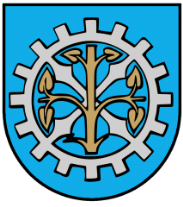 14-420 MŁYNARY, UL. WARSZAWSKA 6ATEL: 55 248-60-81, FAX: 55 248-60-38 E-MAIL: zwikmlynary@zwikm.euNIP: 5783129912 REGON: 369470228 
                   Młynary, dnia…………………….…………………………………………(Nazwisko i imię Odbiorcy)……………………………………………..                                                       (PESEL)…………………………………………….                                              (Ulica)                                                                                                                                                                                                                               ……………………………………………                                                                                                                                                                     (Kod pocztowy/miejscowość) WNIOSEK O PONOWNE OPLOMBOWANIE WODOMIERZA GŁÓWNEGO/PODLICZNIKAZwracam się z prośbą o ponowne założenie plomby  na wodomierzu/podliczniku                                o numerze……………………………………………….zamontowanym  w lokalu nieruchomości położonej w miejscowości……………………………………przy ul.  ………………………………...Plomba została zerwana/uszkodzona* z powodu………………………………………………………..…………………………………………………………………………………………………………...…………………………………………………………………………………………………………...…………………………………………………………………………………………………………...…………………………………………………………………………………………………………...…………………………………………………………………………………………………………...…………………………………………………………………………………………………………...Należność za wykonaną usługę zostanie uregulowana po otrzymaniu faktury VAT.                                                                                      ……………………………………………..                                                                                           (czytelny podpis wnioskodawcy)*niepotrzebne skreślić